Палтусова Татьяна Владимировна,воспитатель МБДОУ детского сада № 504 Формирование эко-традиций в МБДОУ: проект «Огород на окне»Ежегодно в МБДОУ реализуются проекты «Мой весёлый огород», «Огород на окне», «Чудесные превращения на подоконнике», что стало экологической традицией в нашем МБДОУ. Эко-традиция формируется у детей начиная со 2 младшей группы. Ниже будет раскрыто одно из направлений работы с детьми по формированию эко-традиций в МБДОУ, представлено в виде проекта «Огород на окне».Тип проекта: экологическийВид проекта: познавательный, творческийПродолжительность проекта: долгосрочный Участники реализации проекта: дети 2 младшей группы, воспитатель, родителиС самого рождения ребенок является первооткрывателем, исследователем того мира, который его окружает. А особенно ребенок – дошкольник.Ребенок усваивает все прочно и надолго, когда слышит, видит и делает сам.Поэтому взрослому важно в процессе обучения развивать и поддерживать познавательную активность, создавать условия для самостоятельного поиска информации. Получать такую информацию самостоятельно, ребёнок сможет, если в группе оформить «Огород на окне», где дети будут наблюдать за ростом и развитием растений, научатся понимать простейшие взаимосвязи в природе.Наблюдая за растениями, ребёнок учится распознавать иную, чем человеческая, форму жизни, начинает видеть в зелёном ростке особое живое существо, жизнь и состояние которого целиком зависит от того, полили его или нет, много или мало, холодной водой или комнатной, чистой или с добавлением удобрений. Только с помощью взрослых ребёнок дошкольник может понять, как жизнь растения зависит от наличия тепла и хорошей почвы, света и полива.Цель проекта: Формирование экологической культуры у детей и родителей, создание условий для познавательного развития детей через проектно-исследовательскую деятельность и организацию художественно-продуктивной творческой деятельности.Вовлечение родителей в совместную исследовательскую деятельность.Задачи проекта:- формировать у детей знания о росте и потребности растений;- формировать умение наблюдать, ухаживать за огородными культурами;- развивать любознательность, интерес к познавательно-исследовательской деятельности, - воспитывать бережное и заботливое отношение к растениям, формировать основы эко-культуры;
- формировать партнерские взаимоотношения между педагогом, детьми и родителями.
Подготовительный этап- Беседы с детьми (выявление уровня знаний о растениях).- Составление плана работы над проектом.- Сбор материала необходимого для реализации проекта.- Чтение художественной литературы (потешек, пословиц, поговорок, песен, связанных с огородом и овощами).- Изготовление дидактических игр и пособий.- Рассматривание иллюстративного материала, муляжей овощей по теме проекта.
Взаимодействие с семьей- Сбор необходимого материала для создания огорода (семена, почвогрунт, емкость для посадки семян).- Совместное обсуждение мероприятий по выполнению проекта. Основной этап (исследовательский)- рассматривание и сравнение семян (помидор, укроп, огурец, салат, горох).- подготовка почвы- посев семян в почву - знакомство с моделью трудового процесса;- установка на светлое место;- полив;- рыхление.- оформление огорода на окне;- наблюдение за первыми всходами и дальнейшим развитием;- знакомство с моделью строения растения;Мероприятия по реализации проекта 1. Беседы:
 «Что такое огород и что на нём растёт», «Что такое «Огород на окне», «Какие растения можно вырастить на подоконнике», «Семена». 
2. Игровая деятельность:
- Дидактические игры: «Чудесный мешочек», «Что сначала, а что потом?», «Отгадай по запаху», «Собери овощи корзинку, а фрукты в вазу».
- Настольная игра «Парные картинки», «Овощи».
- Сюжетно - ролевая игра «Овощной магазин».
3. Художественно - творческая деятельность детей.
- Раскрашивание картинок.
- Рисование «Лук от всех недуг».
- Аппликация «Помидоры в банке».
- Лепка «Овощи большие и маленькие».
4. Речевое развитие.
- Чтение сказок: «Репка», «Вершки и корешки», «Пых».
- Рассказ  детей по теме: «А у нас в огороде».
- Разучивание с детьми стихов, загадок, пословиц и поговорок об овощах. 
 Заключительный этап-анализ полученных результатов;- фотоотчет "Огород на окне"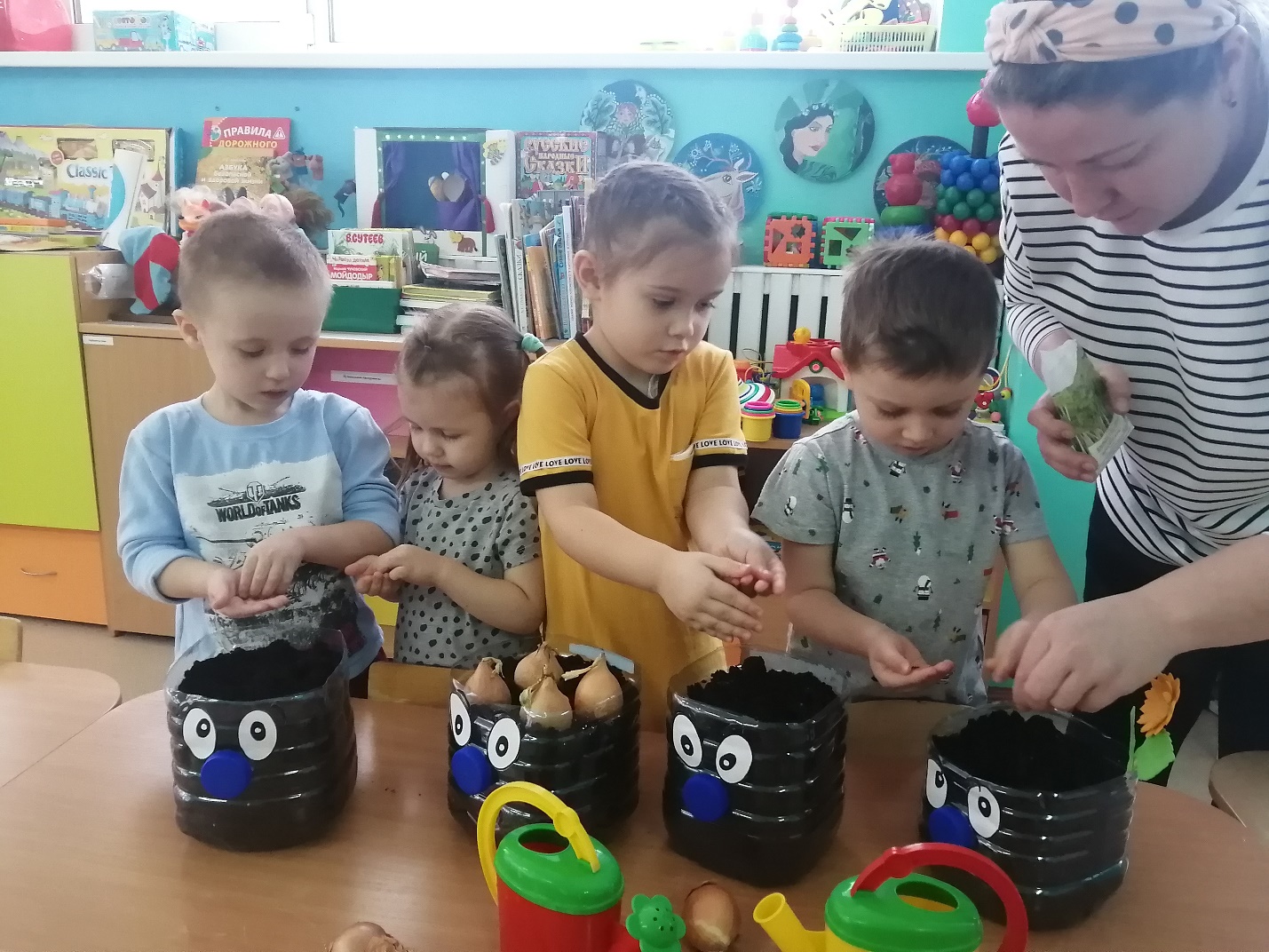 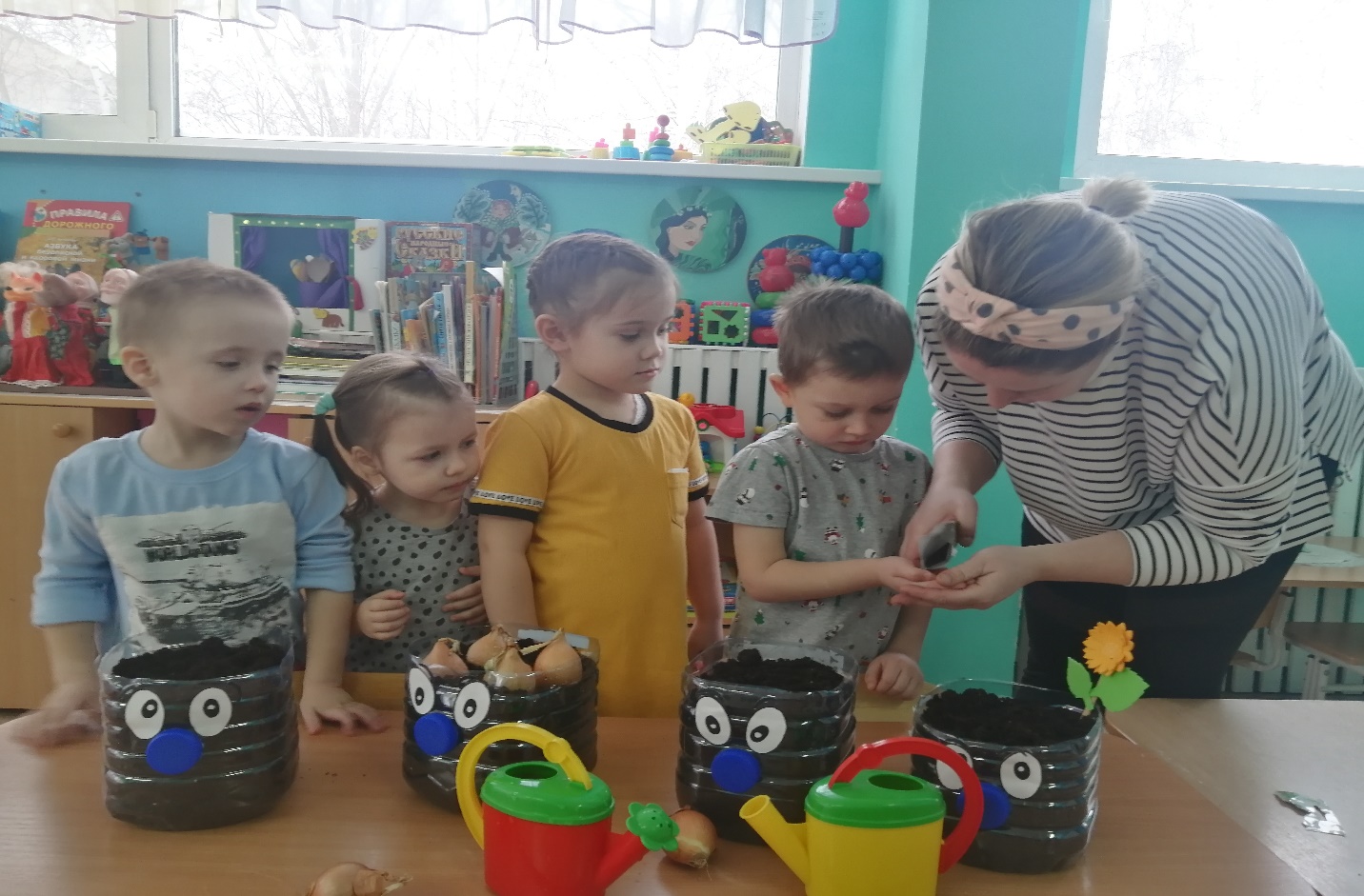 